Au sommaire :Retour sur les adhésions Tuto trésorerie avec Honorine Tuto teams avec Lucas et explications avec le CSRetour sur l’avancée des projets (Spooky Halloween, SGS, ronéos avec charte graphique, retour sur les masques tissus, point partenariat avec Lydia/Pumpkin, retour kits sutures, point sur la clarification du contrat avec la BNP, point cellule RI, retour sur octobre rose, point cellule Culture et Sport, point cellule Représentation, avancée du site web ADEMA, avancée du Sweat faculté de santé, adhésions en ligne pour l’année prochaine, retour clean walk, retour cendrier portatif, avancée campus durable, retour sur l’AG de rentrée et publication compte rendu d’AG sur le site web) Présentation du projet en lien avec l’URML (Union Régionale des Médecins Libéraux) Retour sur la cohésion des P2 Investissements jeux pour la dalle Vote des cm/cp de chaque cellule Pins ADEMA à discuter avec vêtements de bureau Point ski Temps libre Présents lors de ce conseil d’administration :22 personnesBureau : Pablo, Emilie, Paul, Léa, Mathilde, Honorine, Kyrian, Jeanne, Grégoire, Noah, Matthieu, Marlène, Agathe, Alice, Amaury, NoahCS : Samy, CarolineReprésentants de promotion : Coline, Alix, Armand, MarianneRetour sur les adhésions 340 adhérents à peu prèsTuto trésorerie avec Honorine Tutoriel repoussé au prochain conseil d’administration en présentiel.Tuto Teams avec Lucas et explications avec le CS Retour sur l’avancée des projets -Spooky Halloween280€ de recettes pour l’instant, annulation du concours photo en maintenant le tirage au sort le 09/11/2020 en live dans l’idéeSpeed Meeting des P2 annulé, idée de Kyrian : chatroulette entre P2 ou ils passent de P2 en P2 pour discuter et se découvrir à distance de façon virtuelleMettre en place un teams pour rejoindre un teams pour cohésionner en partenariat avec le secrétariatMettre en place un apéro le jeudi soir sur teams pour se poser avec tout le monde Soucis pour une majorité de P2-Cellule SGSDéfi sang limite qui s’est bien passé, EFS très contente de l’organisationNEH encore incertain avec le déconfinement, 729€ récolté donc surement achats de cadeaux mais distributions des cadeaux pas possible forcémentHDN : énormément de D1 en stages, sage-femmes en cours, pharma en TP, éventuellement rajouter le samedi pour permettre à plus d’écoles d’y participerCellule écologie soutient ce projet : évènement sur la CUP pour la précarité menstruelle : date à trouver, intervenants, stand à la bu ?Potentiel sponsor cup Mécénat chirurgie cardiaque : quelques réponses de collèges positives, mais confinement, avancée prochain CAConférence avec Rouget Maillard sur les violences fémininesConférence avec le Dr Creuzet qui part faire de l’humanitaire régulièrement au Congo avec Denis Mukwege pour pouvoir revoir le film à la fac et avoir un débat juste après entre médecines et pas que, au moment Mois sans tabac, avec le professeur Gohier qui mêlerait son nom avec celui de l’ADEMA pour donner des conseils de bien-être pour rester en forme pendant le confinement et aider à arrêter le tabac-Cellule RessourcesSweats : commande lancée demain, paiement réglé avec HonorineKits sutures : hyper contents, le contrat va au fournisseur, le fournisseur reste en part avec l’asso, avec prix maintenu de 36€ pour l’ADEMA pour les prochaines annéesOn paiera une fois les kits reçus, vu avec Honorine et le fournisseurSondages pour objets site de l’asso : plein de réponses, liste à analyser pendant le CAGourdes ADEMA à discuter avec la cellule environnement, communication à discuter avec la cellule environnementLa médicale va lancer un concours pour obtenir du matériel médical pour les gagnants-Cellule RIBuddy system : personne ne regarde le site de la fac et de l’UA, donc on ferait la com de la fac sur nos liens de com (l’ACEPA fera de même) => comm qui commence en NovembreInterChu : 18 personnes intéresséesScope : période d’envoie des dossiers pour l’ANEMF, soucis de communication avec quelques pays dû au COVID, chèques de cautions à gérer avec Honorine rapidement, dossiers envoyés demain -Cellule Culture et SportPatinoire : fermée pour 6 semaines à partir du début du couvre-feu, donc à voir en Janvier-Février-MarsMatch Hockey : la patinoire est ok pour reporter le match (121 places de vendues chez les médecines pour le premier match contre les pharmas)CCE : annoncée maintenue, post dans la semaineTOSS : COVID dépendantProgramme de sport : publié la semaine prochaine par MarlèneSéminaire sur l’annonce de mauvaises nouvelles avec des médecins du service de pédiatrie du CHU => contacter les pédiatres, caler une date avec Lerolle Programme de Chakib et Kyky va être posté sur la page Sport de l’ADEMAConcept de courses à pied en même temps, et les gens s’envoient les photos de leur trajet, de leur temps de courseSéance relaxation sur le teams de cohésion à mettre en place avec Gilles si possible, financement par l’ADEMA possible si pas trop cher et que ça sert à beaucoup d’adhérents-Cellule ReprésentationANEMF demande des vrais contrats en mobilisation pour le COVID avec le VADE MAECUM, les élus UFR sont présents dans les réunions avec l’ARS.L’ANEMF a pris position pour que les textes de lois pour la R2C soient votés en avril/mai 2021.-Cellule CommunicationNoah avance bien sur le site, donc on espère un beau site d’ici la fin de l’annéeRetour comptes twitter/instagram : instagram marche bien, twitter marche moins bien mais ça marche toujours-Cellule EnvironnementClean Walk : 20L de mégots, environ 65€ de monnaie localeConférence sur teams à lancerThéo Fontaine avait proposé de mettre en place des ruches à la fac en lien avec des apiculteurs, à voir avec la fac si c’est possible, donc d’abord demander au doyenCiné-débat : aux 400 coups location de salle privatisée à 600€, places à 5-7€ avec une page pub BNP, Pumpkin pendant la séance Bac de récupération de fluos, crayons, effaceurs pour participer à la recherche sur la neurofibromatoseProjet potentiel avec la ligue contre le cancerPrésentation du projet en lien avec l’URML (Union Régionale des Médecins Libéraux)En lien avec les médecins libéraux, faire un stage de découverte avec les médecins libéraux, voir le relationnel de ces cabinets, la gestion de rendez-vous.Cette union serait là pour nous mettre en lien les étudiants chauds pour ce projet avec les médecins libéraux pour pouvoir découvrir leur quotidien.Retour des médecins la semaine prochaine.Pas de limites de stages, pas de limites de temps de stagesLa fac n’est pas exactement au courant pour l’instant, Kyrian le président tiendra au courant le doyenIl n’y a rien à gagner à le faire, rien à perdre, simplement découvrir le monde libéral.Juste une charte pour s’engager à ne pas faire d’actes médicaux, pour montrer qu’on a une RCP, de tenir le secret professionnel et qui n’oblige à rien.Retour sur la cohésion des P2 BU virtuelle : à essayer de mettre en placeGros teams de cohésion qui va être lancé, géré par la team cohésion de l’asso et le secrétariat, live de gouter à 16h, des soirées apéro le jeudi soirRelancer le parrainage post-P1 avec l’ADEMAInvestissements jeux pour la dalle Femme de ménage pas prévu pour l’instant en raison de l’inutilisation de la dalle.Ok pour investissements balles de ping pongA voir plus tard pour nouveau babyfootVote des cm/cp de chaque cellule Report du vote des cm anim pour être plus au clair pour le bureau, augmentation potentielle du nombre de CM cohésion à 6 maximum.S’ajouteront les personnes pas encore votées lors de ce prochain vote (Lola Testu par exemple pour la cellule environnement)Motions : Pour le vote de Clemence Levazais au poste de cp NEH:La motion est adoptée à l’unanimité.Motions : Pour le vote de Clemence Debernard au poste de cp NEH:La motion est adoptée à l’unanimité.Motions : Pour le vote de Victor Larsonnier au poste de cp HDN:La motion est adoptée à l’unanimité.Motions : Pour le vote de Angèle Goupille au poste de cm HDN:La motion est adoptée à l’unanimité.Motions : Pour le vote de Anida Chenard au poste de cm HDN:La motion est adoptée à l’unanimité.Motions : Pour le vote de Léa Laurent au poste de cm HDN:La motion est adoptée à l’unanimité.Motions : Pour le vote de Agathe Angeli au poste de cm HDN:La motion est adoptée à l’unanimité.Motions : Pour le vote de Maelys Perrard au poste de cp MCC:La motion est adoptée à l’unanimité.Motions : Pour le vote de Aelia Baudouin au poste de cm MCC:La motion est adoptée à l’unanimité.Motions : Pour le vote de Gwenola Valembois au poste de cm MCC:La motion est adoptée à l’unanimité.Motions : Pour le vote de Savannah Choisnet au poste de cp actu mailing:La motion est adoptée à l’unanimité.Motions : Pour le vote de Matthieu Mainguy au poste de cm DSL:La motion est adoptée à l’unanimité.Motions : Pour le vote de Pierre Barreau au poste de cm DSL:La motion est adoptée à l’unanimité.Motions : Pour le vote de Elouan Lcrt au poste de cm plasmarathon:La motion est adoptée à l’unanimité.Motions : Pour le vote de Marco Dei Rossi au poste de cp Carillon:La motion est adoptée à l’unanimité.Motions : Pour le vote de Alix Bonsergent au poste de cm Carillon:La motion est adoptée à l’unanimité.Motions : Pour le vote de Anne Lise Foyer au poste de cm Carillon:La motion est adoptée à l’unanimité.Motions : Pour le vote de Dauphine Dnstr au poste de cm Carillon:La motion est adoptée à l’unanimité.Motions : Pour le vote de Lucie Meignan au poste de cm Carillon:La motion est adoptée à l’unanimité.Motions : Pour le vote de Mathilde Crasnier au poste de cp Correspondance EHPAD:La motion est adoptée à l’unanimité.Motions : Pour le vote de Coline Thiery au poste de cm Correspondance EHPAD:La motion est adoptée à l’unanimité.Motions : Pour le vote de Florine Morisset au poste de cm Correspondance EHPAD :La motion est adoptée à l’unanimité.Motions : Pour le vote de Matthias au poste de cp semaine handicap:La motion est adoptée à l’unanimité.Motions : Pour le vote de Clara au poste de cp semaine handicap:La motion est adoptée à l’unanimité.Motions : Pour le vote de Juliette Fouquet au poste de cp interchu/communication :La motion est adoptée à l’unanimité.Motions : Pour le vote de Simon Mercier au poste de cp scope :La motion est adoptée à l’unanimité.Motions : Pour le vote de Emma Prunier au poste de cm publications Facebook cellule environnement:La motion est adoptée à l’unanimité.Motions : Pour le vote de Pierre Barreau au poste de cm publications Facebook cellule environnement :La motion est adoptée à l’unanimité.Motions : Pour le vote de Ruxandra Cordier au poste de cp clean walk:La motion est adoptée à l’unanimité.Motions : Pour le vote de Léa Laurent au poste de cp clean walk:La motion est adoptée à l’unanimité.Motions : Pour le vote de Aelia Baudouin au poste de cp sensibilisation dans les écoles à l'écologie:La motion est adoptée à l’unanimité.Motions : Pour le vote de Alix Bonsergent au poste de cp sensibilisation dans les écoles à l'écologie:La motion est adoptée à l’unanimité.Pins ADEMA à discuter avec vêtements de bureau Le Pins ADEMA est totalement approuvé.Le logo créé par Noah pour le vêtement de bureau est approuvé, l’idée serait de rajouter peut-être un « 6 » pour signifier que l’on est le 6e bureau de l’ADEMA.Point ski Billetterie finie, va être lancée très prochainement, premier paiement le 16 novembreIl reste 5 places à pourvoir.Les CM ski sont trouvés pour l’année future => Tom Le Guen, Calixte Pattée, Clément RaultOn ne sait toujours pas si ça va être maintenu, on fait comme si c’était maintenu jusqu’à l’annulationLe tour opérateur ne veut pas annuler tant qu’on ne peut pas l’annuler pour son argent.Commission Lydia => le prix de base du ski est de 520€, avec la commission on passe à 527€.On va favoriser le paiement en 3 fois au lieu d’1 fois, pour diminuer la commission prélevée si on est annulé Il y a une piscine au skiTemps libre Rien à signalerFait par Lucas Mainguy, le 04/11/2020 à Lombron (72).Président(e) de l’association					Secrétaire général de l’associationKyrian Pasquini							Lucas MAINGUY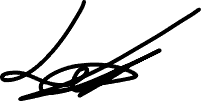 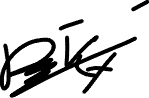 Ne prennent pas part au voteAbstentionContrePourTotal0001515Ne prennent pas part au voteAbstentionContrePourTotal0001515Ne prennent pas part au voteAbstentionContrePourTotal010001415Ne prennent pas part au voteAbstentionContrePourTotal00001515Ne prennent pas part au voteAbstentionContrePourTotal00001515Ne prennent pas part au voteAbstentionContrePourTotal00001515Ne prennent pas part au voteAbstentionContrePourTotal00001515Ne prennent pas part au voteAbstentionContrePourTotal00001515Ne prennent pas part au voteAbstentionContrePourTotal00001515Ne prennent pas part au voteAbstentionContrePourTotal000015015Ne prennent pas part au voteAbstentionContrePourTotal000015015Ne prennent pas part au voteAbstentionContrePourTotal000015015Ne prennent pas part au voteAbstentionContrePourTotal000015015Ne prennent pas part au voteAbstentionContrePourTotal000015015Ne prennent pas part au voteAbstentionContrePourTotal000015015Ne prennent pas part au voteAbstentionContrePourTotal000015015Ne prennent pas part au voteAbstentionContrePourTotal000015015Ne prennent pas part au voteAbstentionContrePourTotal000015015Ne prennent pas part au voteAbstentionContrePourTotal000015015Ne prennent pas part au voteAbstentionContrePourTotal0100014015Ne prennent pas part au voteAbstentionContrePourTotal000015015Ne prennent pas part au voteAbstentionContrePourTotal000015015Ne prennent pas part au voteAbstentionContrePourTotal000015015Ne prennent pas part au voteAbstentionContrePourTotal000015015Ne prennent pas part au voteAbstentionContrePourTotal000015015Ne prennent pas part au voteAbstentionContrePourTotal000015015Ne prennent pas part au voteAbstentionContrePourTotal000015015Ne prennent pas part au voteAbstentionContrePourTotal000015015Ne prennent pas part au voteAbstentionContrePourTotal000015015Ne prennent pas part au voteAbstentionContrePourTotal000015015Ne prennent pas part au voteAbstentionContrePourTotal000015015Ne prennent pas part au voteAbstentionContrePourTotal000015015